INDICAÇÃO Nº 621/2017Sugere ao Poder Executivo Municipal reparo na camada asfáltica na Rua Tupis no bairro jardim São Francisco. Excelentíssimo Senhor Prefeito Municipal, Nos termos do Art. 108 do Regimento Interno desta Casa de Leis, dirijo-me a Vossa Excelência para sugerir que, por intermédio do Setor competente, seja executado o reparo na camada asfáltica na Rua Tupis no bairro jardim São Francisco, neste município. Justificativa:Conforme relatado dos moradores, esta via é utilizada como rota de ônibus e o fluxo de veículos é grande, fato que tem provocado vários buracos na camada asfáltica. Visando melhorar a segurança e as condições do transito no local, moradores solicitaram a este vereador que intermediasse junto ao governo o pedido de reparo na camada asfáltica. Plenário “Dr. Tancredo Neves”, em 20 de janeiro de 2017.ALEX ‘BACKER’-Vereador-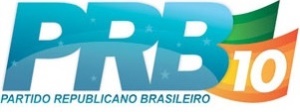 